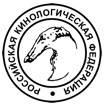 РОССИЙСКАЯ КИНОЛОГИЧЕСКАЯ ФЕДЕРАЦИЯРОССИЙСКАЯ ФЕДЕРАЦИЯ ОХОТНИЧЬЕГО СОБАКОВОДСТВАРЕГИОНАЛЬНАЯ ОБЩЕСТВЕННАЯ ОРГАНИЗАЦИЯ  «КИНОЛОГИЧЕСКИЙ ЦЕНТР РЕСПУБЛИКИ ТАТАРСТАН»КАТАЛОГСАС 5 ГРУППАCAC ЧЕМПИОН ФЕДЕРАЦИИ26.12.20Россия, КазаньУТВЕРЖДЕНО решением Президиума РКФ от 16 октября 2019 г.Изменения внесены 29 января 2020 годаПОЛОЖЕНИЕ О СЕРТИФИКАТНЫХ ВЫСТАВКАХ РКФ1.1. Сертификатные выставки собак в системе РКФ проводятся в соответствии с требованиями FCI и настоящим Положением.1.2. Сертификатные выставки делятся на: – интернациональные всех пород (ранг CACIB FCI; в рамках выставки возможна организация специализированных рингов – specialty – с присвоением дополнительных титулов); – национальные всех пород (ранг CAC); – национальные отдельных групп пород (ранг CAC; в рамках выставки возможна организация специализированных рингов – specialty – с присвоением дополнительных титулов); – монопородные (ранг КЧК / КЧП, ПК / ПП). 1.3. К участию в интернациональных выставках ранга CACIB допускаются только породы собак, признанные FCI. Для пород, не признанных FCI, но признанных РКФ, в рамках интернациональных выставок ранга CACIB организуются выставки ранга CAC. 1.4. К участию в национальных и монопородных выставках допускаются породы собак, признанные РКФ. 1.5. Все собаки, заявленные в каталоге, должны быть зарегистрированы во Всероссийской единой родословной книге РКФ, либо одной из стран FCI, либо АКС (США), КС (Великобритания), СКС (Канада).IV. РЕГИСТРАЦИЯ НА ВЫСТАВКУ 4.1. Регистрация на выставки любого ранга строго предварительная, с внесением в каталог. 4.2. На выставки ранга CACIB регистрацию рекомендуется открывать не позднее чем за 6 месяцев, на выставки ранга CAC и монопородные – не позднее чем за 3 месяца до даты проведения.4.5. При регистрации собаки на выставку владелец обязан предоставить: – заполненную заявку (или онлайн заявку), содержащую кличку собаки, аббревиатуру и № родословной, № клейма / микрочипа, дату рождения, окрас, кличку отца, кличку матери, Ф.И.О. заводчика, Ф.И.О. владельца с указанием города / страны проживания, телефон и e-mail владельца, выставочный класс, в который регистрируется собака; – копию родословной (запись в классы беби, щенков, юниоров возможна по метрике щенка); – копию чемпионского или рабочего сертификата (если применимо); – копию квитанции об оплате целевого взноса. Направляя заявочный лист в оргкомитет выставки, владелец выражает согласие на обработку, хранение и публикацию своих персональных данных в каталоге и в отчетах. 4.6. На выставках РКФ собаки могут быть записаны в следующие классы: – класс беби / baby class – с 3 до 6 мес. (опционально, на усмотрение организаторов); – класс щенков / puppy class – с 6 до 9 мес.; – класс юниоров / junior class – с 9 до 18 мес.; – класс промежуточный / intermediate class – с 15 до 24 мес.; – класс открытый / open class – с 15 мес.; – класс рабочий / working class – с 15 мес. на основании рабочего сертификата по профильному виду испытаний (при записи на выставки ранга CACIB учитываются только международные сертификаты); – класс чемпионов / champion class – с 15 мес. на основании сертификата / диплома чемпиона любой из стран FCI, а также KC, AKC, CKC, международного чемпиона FCI по красоте (C.I.B.) или международного шоу-чемпиона FCI (C.I.E.); – класс чемпионов НКП / club champion class – с 15 мес. на основании сертификата / диплома чемпиона НКП (только на монопородных выставках для пород, имеющих НКП); – класс ветеранов / veteran class – с 8 лет. Датой определения возраста собаки является день выставки. Если день рождения собаки совпадает с датой проведения выставки, то владелец вправе самостоятельно решить, в какой класс регистрировать собаку. 4.7. Перевод из класса в класс по окончании регистрации на выставку не допускается. Замена собаки в каталоге возможна до окончания регистрации по медицинским показаниям (при наличии справки от ветеринарного врача). 4.8. Целевой взнос возвращается только в случае гибели собаки (по справке от ветеринарного врача, предоставленной до окончания регистрации) или в случае отмены выставки по вине организатора. В случае отмены выставки по обстоятельствам форс-мажора возможность возврата фактически уплаченных целевых взносов или их части определяется организатором. V. КАТАЛОГ ВЫСТАВКИ 5.1. Каталог выставки по решению организатора может быть опубликован только в электронной форме либо в электронной и печатной. Полный электронный каталог размещается на официальном сайте организатора в день выставки, но не ранее, чем за два часа до начала судейства в рингах. Предварительная информация о выставке (расписание, статистика), публикуемая в сети Интернет, не может содержать ни кличек собак, ни персональных данных владельцев. 5.4. Каталог выставки любого ранга должен содержать: – собственно перечень экспонентов со сквозной нумерацией, начинающейся с №1, без пропусков, и сформированный по тому же принципу, что и оглавление (группа FCI – порода – пол – класс – клички в алфавитном порядке; породы вне классификации FCI на выставках ранга CACIB располагаются в конце перечня – после группы X – и печатаются с новой страницы, на выставках ранга CAC – в рамках групп, к которым они условно отнесены согласно номенклатуре РКФ); перечень открывается названием породы с указанием № стандарта FCI, далее указывается фамилия судьи, проводящего экспертизу этой породы, а затем приводится список участников по полу (сначала все кобели, затем все суки) и классам (по возрастанию, от беби до ветеранов); если в породе на выставке данного ранга предусмотрено судейство по окрасам, на каждый окрас формируется отдельный список.VII. ТРЕБОВАНИЯ К УЧАСТНИКАМ ВЫСТАВКИ 7.1. На всех зоотехнических мероприятиях РКФ здоровье и благополучие собак являются АБСОЛЮТНЫМ ПРИОРИТЕТОМ. Любые действия (со стороны владельцев, организаторов, судей и иных лиц, находящихся на территории выставки), которые могут быть расценены как нарушение принципа ответственного отношения к животным, влекут за собой санкции вплоть до дисквалификации. 7.2. На каждую собаку, участвующую в выставочных мероприятиях, должны быть оформлены ветеринарные сопроводительные документы (с использованием ФГИС «Меркурий») или международный ветеринарный паспорт (для иностранных собак). Без прохождения ветеринарного контроля собака в ринг не допускается. 7.3. Лица, сопровождающие собак, обязаны иметь при себе ветеринарные паспорта, копии родословных или метрик щенков на каждое животное, участвующее в выставке. Сотрудники оргкомитета вправе требовать предъявления этих документов. 7.4. Все собаки, участвующие в выставке, должны быть выгуляны. Выгул собак осуществляется строго в отведенных для этого местах. Каждый участник выставки обязан иметь при себе и применять средства для уборки за своей собакой на всей территории выставки, а также в специальных местах для выгула. Средства для уборки должны находиться возле каждого ринга. 7.5. Груминг животных производится только в отведенных для этого местах. 7.6. Запрещается выставлять собак в строгих ошейниках, намордниках, шлейках. Все собаки в выставочных залах должны находиться на коротких поводках и выставляться только на ринговках с фиксатором. 7.7. Запрещается обрабатывать собаку любыми препаратами, которые видоизменяют структуру, форму и цвет шерсти, кожи, когтей, мочки носа. Разрешается только предусмотренный стандартом тримминг и / или стрижка, а также расчесывание шерсти щеткой или расческой. Запрещается оставлять собаку привязанной на столе для груминга вне периода подготовки шерсти к показу. 7.8. Запрещается тянуть собаку и / или поднимать ее вверх за ошейник или хвост. Экспонент, который не следует установленным правилам показа собаки, должен будет покинуть ринг. Судья имеет право оставить собаку без оценки. 7.9. За жестокое обращение с собаками, неэтичное поведение на территории выставки, спровоцированные драки собак, покусы Выставочная комиссия РКФ по заявлению судьи, работников ринга, членов оргкомитета или участников выставки может дисквалифицировать владельца и собаку со всех мероприятий РКФ / FCI с аннулированием оценок и титулов. Участники должны всегда контролировать поведение своих питомцев и предотвращать их агрессию, направленную на людей и других собак. Заявления о драках и покусах подаются в оргкомитет выставки и должны быть рассмотрены им до окончания мероприятия; на Выставочную комиссию РКФ жалоба направляется вместе с сопроводительным письмом от председателя оргкомитета. 7.10. К случаям жестокого отношения относится также оставление собаки в некомфортных либо опасных для ее здоровья условиях, в том числе на прилегающей к выставке территории, например на парковке. При поступлении жалобы о закрытых в салоне автомобиля животных (особенно без обеспечения доступа воздуха в салон и вентиляции) оргкомитет выставки обязан вызвать полицию для принятия экстренных мер. 7.11. При расположении участников возле рингов запрещается: • перекрывать проходы между рингами; • самовольно натягивать ленты или иным способом ограничивать свободный проход; • располагать клетки с животными у рингов других пород; • располагать клетки с животными при входе в главный ринг и выходе из него. 7.12. На выставках РКФ запрещено ведение несанкционированной торговли, в том числе торговли животными, и размещение несанкционированной рекламы. Нарушение данного запрета может привести к отстранению от участия как в этом, так и в последующих мероприятиях РКФ. 7.13. На мероприятиях РКФ запрещается курить и распивать спиртные напитки вне отведенных для этого мест. Лица, нарушившие п. 7.13, могут быть привлечены к ответственности на основании действующего законодательства Российской Федерации. Со стороны РКФ к ним могут быть также применены дисциплинарные меры. 7.14. Все находящиеся на территории выставки участники, персонал и зрители должны соблюдать чистоту и порядок, выполнять правила санитарии, ветеринарии и противопожарной безопасности. VIII. ПРОЦЕДУРА СУДЕЙСТВА 8.1. Главным лицом в ринге является судья. По организационным вопросам ответственным за работу ринга является распорядитель, но все решения принимаются только с согласия судьи. 8.2. Судейство в каждой породе проходит в следующем порядке: беби кобели, щенки кобели, юниоры кобели, кобели классов промежуточного, открытого, рабочего, чемпионов, чемпионов НКП (на монопородных выставках), кобели ветераны; беби суки, щенки суки, юниоры суки, суки классов промежуточного, открытого, рабочего, чемпионов, чемпионов НКП (на монопородных выставках), суки ветераны. 8.3. Судья в ринге производит индивидуальный осмотр каждой собаки в стойке и в движении, делает описание (если это предусмотрено регламентом выставки) и присуждает оценку. 8.4. После осмотра всех собак в классе проводится сравнение на CW, и четыре лучших собаки расставляются по местам с 1-го по 4-е (при наличии оценки не ниже «очень хорошо», в классах беби и щенков – при наличии оценки не ниже «перспективный»). Дальнейшая процедура выбора лучших в породе описана в п. 9.5. 8.5. Любое решение, принятое судьей относительно оценки, расстановки, присуждения титулов и выдачи сертификатов, является окончательным и не может быть отменено в рамках данного конкретного мероприятия. Если экспонент считает решение судьи в отношении своей собаки ошибочным или усматривает в действиях судьи нарушение положений РКФ и / или FCI о выставках и / или о судьях, он может обратиться с жалобой в соответствующую комиссию РКФ. 8.6. Экспоненты, опоздавшие в ринг, к экспертизе не допускаются. На усмотрение судьи они могут быть описаны вне ринга (с оценкой, но без присвоения титулов и сертификатов). 8.7. Экспонент не может покидать ринг во время экспертизы без разрешения судьи. За самовольный уход с ринга судья вправе аннулировать ранее присвоенную оценку / титул. 8.8. В случае неприбытия или опоздания судьи, назначенного на породу, экспертизу собак осуществляет резервный судья. IX. ОЦЕНКИ, СЕРТИФИКАТЫ И ТИТУЛЫ 9.1. В классах юниоров, промежуточном, открытом, рабочем, чемпионов и ветеранов, а также в классе чемпионов НКП (на монопородных выставках) присуждаются следующие оценки: – отлично / excellent (красная лента), может быть присуждено только собаке, очень близкой к идеалу стандарта, представленной в отличной кондиции, демонстрирующей гармоничный уравновешенный темперамент, имеющей высокий класс и отличную подготовку; ее превосходные характеристики, полностью соответствующие породе, позволяют проигнорировать некоторые несовершенства, однако половой диморфизм должен быть ярко выражен; – очень хорошо / very good (синяя лента), может быть присуждено только собаке, которая обладает типичными признаками породы, хорошо сбалансированными пропорциями и представлена в корректной кондиции; допускается несколько небольших недостатков, однако собака должна тем не менее демонстрировать класс; – хорошо / good (зеленая лента), должно быть присуждено собаке, обладающей основными породными признаками; достоинства должны преобладать над недостатками, так чтобы собака все еще могла считаться хорошим представителем своей породы; – удовлетворительно / satisfactory (желтая лента), должно присуждаться собаке, которая может быть без сомнений отнесена к определенной породе, не обладая при этом ее основными достоинствами, а также собаке, чья физическая кондиция резко отличается от желаемой; – дисквалификация / disqualification (белая лента), должна даваться собаке в следующих случаях: тип не соответствует стандарту, несвойственное породе или агрессивное поведение, крипторхизм, пороки зубной системы, дефекты строения челюстей, нестандартный окрас или структура шерсти, явные признаки альбинизма, любой дисквалифицирующий порок, предусмотренный стандартом данной породы, а также дефекты, угрожающие здоровью; причина дисквалификации должна быть отражена в описании и в отчете; листы описания (оригинал и копия) должны быть заверены собственноручной подписью судьи и подписью владельца / хендлера дисквалифицированной собаки, подтверждающей, что он был ознакомлен с фактом и причиной дисквалификации; – невозможно отсудить (без оценки) / cannot be judged (without evaluation), дается собаке, если она беспрерывно прыгает или рвется из ринга, делая невозможной оценку движений и аллюра, либо не дает судье себя ощупать, осмотреть зубы и прикус, анатомию и строение, хвост или семенники, либо у нее видны следы операции или лечения, имевшего целью ввести судью в заблуждение, замаскировать или откорректировать недостатки экстерьера (например, исправлено веко, ухо, хвост); такое же решение должно быть принято и при двойном хендлинге (привлечение внимания собаки из-за ринга), который строго запрещен на всех выставках в системе FCI; причина оставления без оценки должна быть отражена в описании и в отчете. 9.2. В классах беби и щенков присуждаются следующие оценки: – очень перспективный / very promising (красная лента); – перспективный / promising (синяя лента); – неперспективный / not promising (белая лента). 9.3. Четыре лучших собаки в каждом классе должны быть расставлены по местам с 1-го по 4-е при условии, если они имеют оценки не ниже «очень хорошо» (в классах беби и щенков – не ниже «перспективный»). 9.4. В ринге по усмотрению судьи могут выдаваться сертификаты и присуждаться титулы: CW – победитель класса. Присваивается на выставке любого ранга первой собаке в классе, получившей высшую оценку. JCAC – кандидат в юные чемпионы России по красоте. Присваивается на выставках ранга CACIB и CAC кобелю и суке, получившим CW в классе юниоров. R.JCAC – резервный кандидат в юные чемпионы России по красоте. Может быть присвоен на выставках ранга CACIB и CAC собаке, получившей оценку «отлично 2» в классе юниоров (при условии, что первой собаке присужден JCAC). Если CAC присвоен собаке, имеющий титул юного чемпиона России, R.JCAC засчитывается как JCAC. Кроме того, при оформлении титула юного чемпиона России 2 х R.JCAC могут быть засчитаны как 1 х JCAC (однократно). САС – кандидат в чемпионы России по красоте. На выставках ранга CACIB присваивается всем собакам, получившим CW в классах промежуточном, открытом, рабочем, чемпионов; на выставках ранга CAC присваивается кобелю и суке, занявшим первое место в сравнении CW классов промежуточного, открытого, рабочего, чемпионов. R.CAC – резервный кандидат в чемпионы России по красоте. На выставках ранга CACIB может быть присвоен собакам, получившим оценку «отлично 2» в классах промежуточном, открытом, рабочем, чемпионов (при условии, что первой собаке присужден CAC); на выставках ранга CAC присваивается в сравнении CW классов промежуточного, открытого, рабочего, чемпионов, оставшихся после выбора обладателя CAC, и второй собаки из класса, CW которого получил CAC. Если CAC присвоен собаке, имеющий титул чемпиона России, R.CAC засчитывается как CAC. Кроме того, при оформлении титула чемпиона России 2 х R.CAC могут быть засчитаны как 1 х CAC (однократно). CACIB – кандидат в интернациональные чемпионы по красоте. Присваивается только на выставках ранга CACIB кобелю и суке, занявшим первое место в сравнении CW классов промежуточного, открытого, рабочего, чемпионов. R.CACIB – резервный кандидат в интернациональные чемпионы по красоте. Присваивается только на выставках ранга CACIB в сравнении CW, оставшихся после выбора обладателя CACIB, и собаки, получившей «отлично 2» в классе, победителю которого был присужден CACIB. VCAC – кандидат в ветераны-чемпионы России по красоте. Присваивается на выставках ранга CACIB и CAC кобелю и суке, получившим CW в классе ветеранов. R.VCAC – резервный кандидат в ветераны-чемпионы России по красоте. Может быть присвоен на выставках ранга CACIB и CAC собаке, получившей оценку «отлично 2» в классе ветеранов (при условии, что первой собаке присужден VCAC). Если VCAC присвоен собаке, имеющий титул ветерана чемпиона России, R.VCAC засчитывается как VCAC. Кроме того, при оформлении титула ветерана чемпиона России 2 х R.VCAC могут быть засчитаны как 1 х VCAC (однократно) ЮЧРКФ – юный чемпион РКФ. Присваивается на выставках ранга CACIB и на выставках ранга CAC / «Чемпион РКФ» кобелю и суке, получившим JCAC. ЧРКФ – чемпион РКФ. На выставках ранга CACIB присваивается кобелю и суке, получившим CACIB; на выставках ранга CAC / «Чемпион РКФ» присваивается кобелю и суке, получившим CAC. ВЧРКФ – ветеран чемпион РКФ. Присваивается на выставках ранга CACIB и на выставках ранга CAC / «Чемпион РКФ» кобелю и суке, получившим VCAC. ЮЧФ – юный чемпион федерации. Присваивается на выставках ранга CAC / «Чемпион федерации» кобелю и суке, получившим JCAC. ЧФ – чемпион федерации. На выставках ранга CAC / «Чемпион РКФ» присваивается всем собакам, получившим CW в классах промежуточном, открытом, рабочем, чемпионов; на выставках ранга CAC / «Чемпион федерации» присваивается кобелю и суке, получившим CAC. ВЧФ – ветеран чемпион федерации. Присваивается на выставках ранга CAC / «Чемпион федерации» кобелю и суке, получившим VCAC. ПК [год] – победитель НКП года. Присваивается на ежегодной национальной монопородной выставке в породах, имеющих НКП, кобелю и суке, занявшим первое место в сравнении CW классов промежуточного, открытого, рабочего, чемпионов и чемпионов НКП (с 01.01.2020). ЮПК [год] – юный победитель НКП года. Присваивается на ежегодной национальной монопородной выставке в породах, имеющих НКП, кобелю и суке, получившим CW в классе юниоров (с 01.01.2020). ВПК [год] – ветеран победитель НКП года. Присваивается на ежегодной национальной монопородной выставке в породах, имеющих НКП, кобелю и суке, получившим CW в классе ветеранов (с 01.01.2020). КЧК – кандидат в чемпионы НКП. Присваивается в породах, имеющих НКП: на ежегодной национальной монопородной выставке ранга «Победитель клуба» – всем собакам, получившим CW в классах промежуточном, открытом, рабочем, чемпионов (в классе чемпионов НКП КЧК не присуждается); на монопородных выставках ранга КЧК – кобелю и суке, занявшим первое место в сравнении CW классов промежуточного, открытого, рабочего, чемпионов (CW класса чемпионов НКП в сравнении на КЧК не участвует); в специализированных рингах породы в рамках выставок ранга CACIB – кобелю и суке, получившим CACIB; в специализированных рингах породы в рамках выставок ранга CAC для соответствующей группы пород – кобелю и суке, получившим CAC. ЮКЧК – кандидат в юные чемпионы клуба. Присваивается в породах, имеющих НКП: на монопородных выставках ранга КЧК, в специализированных рингах породы в рамках выставок ранга CACIB и в специализированных рингах породы в рамках выставок ранга CAC для соответствующей группы пород – кобелю и суке, получившим CW в классе юниоров. ВКЧК – кандидат в ветераны-чемпионы клуба. Присваивается в породах, имеющих НКП: на монопородных выставках ранга КЧК, в специализированных рингах породы в рамках выставок ранга CACIB и в специализированных рингах породы в рамках выставок ранга CAC для соответствующей группы пород – кобелю и суке, получившим CW в классе ветеранов. ПП [год] – победитель породы года. Присваивается на ежегодной Национальной монопородной выставке в породах, не имеющих НКП, кобелю и суке, занявшим первое место в сравнении CW классов промежуточного, открытого, рабочего, чемпионов. ЮПП [год] – юный победитель породы года. Присваивается на ежегодной Национальной монопородной выставке в породах, не имеющих НКП, кобелю и суке, получившим CW в классе юниоров. ВПП [год] – ветеран победитель породы года. Присваивается на ежегодной Национальной монопородной выставке в породах, не имеющих НКП, кобелю и суке, получившим CW в классе ветеранов. КЧП – кандидат в чемпионы породы. Присваивается в породах, не имеющих НКП: на ежегодной национальной специализированной выставке ранга «Победитель породы» – всем собакам, получившим CW в классах промежуточном, открытом, рабочем, чемпионов; в специализированных рингах породы в рамках выставок ранга CACIB – кобелю и суке, получившим CACIB; в специализированных рингах породы в рамках выставок ранга CAC для соответствующей группы пород – кобелю и суке, получившим CAC. ЮКЧП – кандидат в юные чемпионы породы. Присваивается в породах, не имеющих НКП: на ежегодной национальной специализированной выставке, в специализированных рингах породы в рамках выставок ранга CACIB и в специализированных рингах породы в рамках выставок ранга CAC для соответствующей группы пород – кобелю и суке, получившим CW в классе юниоров. ВКЧП – кандидат в ветераны-чемпионы породы. Присваивается в породах, не имеющих НКП: на ежегодной национальной специализированной выставке, в специализированных рингах породы в рамках выставок ранга CACIB и в специализированных рингах породы в рамках выставок ранга CAC для соответствующей группы пород – кобелю и суке, получившим CW в классе ветеранов. СС – сертификат соответствия. Присваивается только на монопородных выставках: на национальной монопородной выставке ранга «Победитель клуба» / «Победитель породы» – собакам, получившим оценку «отлично 2» в классах промежуточном, открытом, рабочем, чемпионов (при условии, что первой собаке присужден КЧК/КЧП); на выставках ранга КЧК в породах, имеющих НКП, присваивается в сравнении CW классов промежуточного, открытого, рабочего, чемпионов, оставшихся после выбора обладателя КЧК, и второй собаки из класса, CW которого получил КЧК. При оформлении титула чемпиона НКП / чемпиона породы 3 х СС могут быть засчитаны как 1 х КЧК / КЧП (однократно). ЮСС – сертификат соответствия в классе юниоров. Присваивается только на монопородных выставках собакам, получившим оценку «отлично 2» в классе юниоров (при условии, что первой собаке присужден ЮКЧК/ЮКЧП). При оформлении титула юного чемпиона НКП / юного чемпиона породы 3 х ЮСС могут быть засчитаны как 1 х ЮКЧК / ЮКЧП (однократно). ВСС – сертификат соответствия в классе ветеранов. Присваивается только на монопородных выставках собакам, получившим оценку «отлично 2» в классе ветеранов (при условии, что первой собаке присужден ВКЧК/ВКЧП). При оформлении титула ветерана чемпиона НКП / ветерана чемпиона породы 3 х ВСС могут быть засчитаны как 1 х ВКЧК / ВКЧП (однократно). На всех выставках РКФ и FCI присуждение титулов и сертификатов (в том числе резервных) является прерогативой судьи. Однако присуждение сертификата CAC на выставке любого ранга должно подразумевать, что собака соответствует уровню чемпиона – как национального, так и интернационального. На интернациональных выставках, если в породе присвоен хотя бы один сертификат CAC, отказ от присуждения CACIB не является нормой и должен быть убедительно мотивирован. Ни один резервный сертификат не может быть присужден, если не присужден основной. 9.5. На выставках всех рангов в каждой породе также выбираются: ЛБ / BOB baby – лучший беби породы; выбирается сравнением кобеля и суки CW беби (на выставках, где по решению оргкомитета велась запись в класс беби). ЛЩ / BOB puppy – лучший щенок породы; выбирается сравнением кобеля и суки CW щенков. ЛЮ / BOB junior – лучший юниор породы; выбирается сравнением кобеля и суки CW класса юниоров. ЛВ / BOB veteran – лучший ветеран породы; выбирается сравнением кобеля и суки CW класса ветеранов. ЛПП / BOB (Best of Breed) – лучший представитель породы; выбирается сравнением шести собак: кобеля и суки CW класса юниоров; кобеля и суки, выбранных сравнением CW классов промежуточного, открытого, рабочего, чемпионов и (если применимо) чемпионов НКП; кобеля и суки CW класса ветеранов. ВОS (Best of Opposite Sex) – лучший представитель противоположного пола в породе; выбирается сравнением собак противоположного пола после выбора ЛПП / ВОВ. Сука и кобель – обладатели основных титулов выбираются по окончании судейства взрослых классов. ЛБ, ЛЩ, ЛЮ, ЛВ, BOB и BOS выбираются после окончания судейства породы. 9.6. В главном ринге выставки выбираются: Best in show baby (puppy, junior, veteran) – лучшая собака выставки раздельно среди беби (если применимо), щенков, юниоров и ветеранов. Лучший беби (щенок, юниор, ветеран) выставки выбирается при сравнении лучших беби (щенков, юниоров, ветеранов) каждой породы, участвующей в выставке (в каждом конкурсе расставляются три лучших собак). Best in Group / BIG – лучшая собака в группе по классификации FCI; выбирается при сравнении BOB всех пород группы (расставляются три лучших собаки). Best in Show / BIS – лучшая собака выставки; выбирается при сравнении всех обладателей титула BIG (расставляются три лучших собаки). 9.7. По решению оргкомитета в рамках выставки могут проводиться конкурсы: Конкурс пар / Couple competition – участвуют 2 собаки одной породы: кобель и сука, принадлежащие одному владельцу (пару выставляет один хендлер). Конкурс питомников / Breeders’ groups competition – участвуют от 3 до 5 собак одной породы, рожденные в одном питомнике, имеющие одну заводскую приставку. Конкурс производителей / Progeny groups’ competition – участвуют производитель ( ница) и от 3 до 5 потомков первой генерации. В конкурсах пар, питомников, производителей участвуют лишь собаки, внесенные в каталог, заранее записанные на конкурс, экспонировавшиеся на данной выставке и получившие оценку не ниже «очень хорошо» (собаки классов беби и щенков в конкурсах не участвуют). Предварительный отбор для участия в финальных конкурсах производится в экстерьерном ринге по окончании судейства породы. Судья оценивает все заявленные в породе пары, питомники и группы производителей и направляет одну пару, один питомник, одного производителя от каждой породы на главный ринг для участия в финальных конкурсах. На главном ринге судья конкурса определяет три лучших пары, три лучших питомника, три лучших производителя и расставляет их с 1-го по 3-е место. Победителям присваиваются титулы: Лучшая пара выставки / Best couple; Лучший питомник выставки / Best breeders’ group; Лучший производитель выставки / Best progeny group. 9.8. Собаки пород, не признанных FCI и признанных РКФ, участвуют в традиционных конкурсах на главном ринге только на выставках ранга CAC; на выставках ранга CACIB для них проводится специальный конкурс на лучшую собаку среди пород, не признанных FCI и признанных РКФ (участвуют ЛПП / BOB всех пород, относящихся к данной категории). 9.9. Конкурс «Гордость России» рекомендуется проводить на всех выставках ранга CACIB и CAC в системе РКФ. В нем участвуют лучшие представители отечественных пород собак. Судья выбирает только одну собаку, которая получает титул «Гордость России». 9.10. Конкурс юного хендлера не входит в обязательную программу выставки, но является важным показателем внимания организаторов к работе с подрастающим поколением собаководов. Участник может выйти на конкурс с собакой любой породы, в том числе и не зарегистрированной на выставку. Плата за участие в конкурсе юного хендлера не взимается.СПИСОК ПОРОД — 26.12.20 «САС 5 ГРУППА»Александров Владимир / Aleksandrov VladimirОстровская Марина / Ostrovskaja MarinaГринь Ольга / Grin' Ol'gaКонкурс племенных пар5 группа FCIFCI 255 - АКИТА (Япония)  / AKITA (Japan) Судья: Александров Владимир / Aleksandrov Vladimir (количество собак 3, номера 1 - 3)Кобели / MalesКласс Юниоров / Junior classКласс Чемпионов / Champion classСуки / FemalesКласс Чемпионов / Champion classFCI 243 - АЛЯСКИНСКИЙ МАЛАМУТ (США)  / ALASKAN MALAMUTE (USA) Судья: Гринь Ольга / Grin' Ol'ga (количество собак 1, номер 4)Кобели / MalesКласс Юниоров / Junior classFCI 344 - АМЕРИКАНСКАЯ АКИТА (Япония)  / AMERICAN AKITA (Japan) Судья: Александров Владимир / Aleksandrov Vladimir (количество собак 2, номера 5 - 6)Кобели / MalesКласс Юниоров / Junior classСуки / FemalesКласс Беби / Baby classFCI 97 - НЕМЕЦКИЙ ШПИЦ МАЛЫЙ РЫЖИЙ, СЕРЫЙ И ДРУГИЕ ОКРАСЫ (Германия)  / DEUTSCHER KLEIN SPITZ ORANGE, GRIS, AUTRE (Germany) Судья: Гринь Ольга / Grin' Ol'ga (количество собак 4, номера 7 - 10)Кобели / MalesКласс Щенков / Puppy classКласс Юниоров / Junior classКласс Промежуточный / Intermediate classСуки / FemalesКласс Промежуточный / Intermediate classFCI 97 - НЕМЕЦКИЙ ШПИЦ-ВОЛЬФШПИЦ (Германия)  / DEUTSCHER WOLFSSPITZ (Germany) Судья: Гринь Ольга / Grin' Ol'ga (количество собак 1, номер 11)Кобели / MalesКласс Юниоров / Junior classFCI 212 - САМОЕДСКАЯ СОБАКА (Россия)  / SAMOIEDSKAYA SOBAKA (Russia) Судья: Гринь Ольга / Grin' Ol'ga (количество собак 1, номер 12)Суки / FemalesКласс Юниоров / Junior classFCI 257 - СИБА (Япония)  / SHIBA (Japan) Судья: Гринь Ольга / Grin' Ol'ga (количество собак 3, номера 13 - 15)Кобели / MalesКласс Открытый / Open classСуки / FemalesКласс Щенков / Puppy classКласс Юниоров / Junior classFCI 270 - СИБИРСКИЙ ХАСКИ (США)  / SIBERIAN HUSKY (USA) Судья: Гринь Ольга / Grin' Ol'ga (количество собак 4, номера 16 - 19)Кобели / MalesКласс Юниоров / Junior classКласс Промежуточный / Intermediate classСуки / FemalesКласс Промежуточный / Intermediate classКласс Открытый / Open classЯКУТСКАЯ ЛАЙКА (Россия)  / YKUTSKAYA LAIKA (Russia) Судья: Островская Марина / Ostrovskaja Marina (количество собак 3, номера 20 - 22)Кобели / MalesКласс Открытый / Open classСуки / FemalesКласс Юниоров / Junior classКласс Открытый / Open classКод FCIПородаBreedКол-воAmountНомераNumbers5 группа FCI5 группа FCI5 группа FCI5 группа FCI255АКИТА / AKITA31 - 3243АЛЯСКИНСКИЙ МАЛАМУТ / ALASKAN MALAMUTE14344АМЕРИКАНСКАЯ АКИТА / AMERICAN AKITA25 - 697НЕМЕЦКИЙ ШПИЦ МАЛЫЙ РЫЖИЙ, СЕРЫЙ И ДРУГИЕ ОКРАСЫ / DEUTSCHER KLEIN SPITZ ORANGE, GRIS, AUTRE47 - 1097НЕМЕЦКИЙ ШПИЦ-ВОЛЬФШПИЦ / DEUTSCHER WOLFSSPITZ111212САМОЕДСКАЯ СОБАКА / SAMOIEDSKAYA SOBAKA112257СИБА / SHIBA313 - 15270СИБИРСКИЙ ХАСКИ / SIBERIAN HUSKY416 - 19ЯКУТСКАЯ ЛАЙКА / YKUTSKAYA LAIKA320 - 22Ринг / Ring 126 декабря / 26 DecemberРинг / Ring 126 декабря / 26 December13:20Акита (Япония) / Akita (Japan) (3)Американская акита (Япония) / American Akita (Japan) (2)Ринг / Ring 226 декабря / 26 DecemberРинг / Ring 226 декабря / 26 December11:00Якутская Лайка (Россия) / Ykutskaya Laika (Russia) (3)Ринг / Ring 326 декабря / 26 DecemberРинг / Ring 326 декабря / 26 December14:20Аляскинский маламут (США) / Alaskan Malamute (USA) (1)Немецкий шпиц малый рыжий, серый и другие окрасы (Германия) / Deutscher Klein Spitz orange, gris, autre (Germany) (4)Немецкий шпиц-вольфшпиц (Германия) / Deutscher Wolfsspitz (Germany) (1)Самоедская собака (Россия) / Samoiedskaya Sobaka (Russia) (1)Сиба (Япония) / Shiba (Japan) (3)Сибирский хаски (США) / Siberian Husky (USA) (4)1.АКИТА / AKITABISHUYO TAKARA / BISO ICHIROвл. Беляков С.К.1ГРАЯН ХОШИ ХИГАСИ П'АЙРЕН, метрика, Клеймо: ZMR 1037, Дата рожд.: 28.02.20, Окрас: РЫЖ, KIREY KAZOKU RADEN × БИТЭКИ, Зав.: Грабина Я.И., Вл.: ТЮМЕНЕВА Л.В.Оценка и титулы:ОтличноCW, JCAC, ЮКЧК, ЛЮ, ЛКЮ2BISO ICHIRO, РКФ 5248794, Клеймо: TFX 1949, Дата рожд.: 30.05.18, Окрас: РЫЖ-БЕЛ, AKARI ANGELAND AOMORI × KAZUKO SUDZUKI, Зав.: BELYAKOV S.K., Вл.: BELYAKOV S.K., Россия, г. КазаньОценка и титулы:ОтличноBIG IIICW, CAC, КЧК, BOB/ЛПП, ЛК3BISHUYO TAKARA, RKF 5248799, Клеймо: TFX 1954, Дата рожд.: 30.05.18, Окрас: РЫЖ БЕЛ, AKARI ANGELAND AOMORI × KAZUKO SUDZUKI, Зав.: Беляков С.К., Вл.: Беляков С.К., Россия, г. КазаньОценка и титулы:ОтличноCW, CAC, КЧК, BOS/ЛППп, ЛС4ЯША ГОРДОСТЬ НАША, RKF 5903901, Клеймо: OMP 1539, Дата рожд.: 11.10.19, Окрас: СЕРО-БЕЛ, WEY WINNER ELISEY TSAREVICH × АМЕЛЬХУК АУДЕНТАС ФОРТУНА, Зав.: Валиева А.А., Вл.: Вафин Т.Р., Россия, г. КазаньОценка и титулы:ОтличноBIG, BISCW, JCAC, BOB/ЛПП, ЛЮ, ЛКЮ, ЮЧФ5ТОМО НО КИМИ ЗЭТ'С ГРЭЙТЭСТ ШОУМЭН, РКФ5933418, Клеймо: DAC6817, Дата рожд.: 26.02.20, Окрас: БУР-БЕЛ, TOMO NO KIMI KULLINAN ROYAL ADAMANT × ТОМО НО КИМИ ВЕНДЕТТА, Зав.: КРУТЕЦКАЯ Ю.О., Вл.: ТИХОНОВ С.В., Россия, г. ЧебоксарыОценка и титулы:ОтличноCW, JCAC, BOB/ЛПП, ЛЮ, ЛКЮ, ЮЧФ, ЮКЧК6ЛАВ ФЛЕЙМ ВЕРИ СПЕШИАЛ, метрика, Клеймо: PLZ2379, Дата рожд.: 01.07.20, Окрас: СЕР-БЕЛ, SENDOSAN NEFARIUS × ПЛАНЕТА УДАЧИ ШИК РУССИАН ГЛАМОР, Зав.: Малиновская Ж.С., Вл.: ПАВЛОВ А.А.Оценка и титулы:Очень перспективныйCW, ЛБ, ЛСБ7ОЛЯРИЯ УЭЛЛС БЕЙЛИ, метрика, Клеймо: FRT 5157, Дата рожд.: 12.04.20, Окрас: крем., ДИВУ ДИВИТЕ'С МАРЛОН БРАНДО × ДИВУ ДИВИТЕС ЛИЛЯ, Зав.: Талакова О., Вл.: Сайманов А.Оценка и титулы:Очень перспективныйCW, ЛЩ, ЛКЩ8ЗЕВСС, метрика, Клеймо: LTR3695, Дата рожд.: 25.10.19, Окрас: ОРАНЖ, SHINING POM EXCELLENT GLORY AND FAMOUS × ЛОРИ ЛОРАН УНЦИЯ ЗОЛОТА, Зав.: Рудина С., Вл.: ХУСНУТДИНОВА Д.К., Россия, г. КазаньОценка и титулы:ОтличноCW, JCAC, ЮКЧК, ЛЮ, ЛКЮ, ЮЧФ9ПРЕСТИЖ ХАУС РИЧЧИ, метрика, Клеймо: FRX 1371, Дата рожд.: 25.03.19, Окрас: Крем, ЛАКИ САН ЛАЙФ ХАН С УТРЕНЕЙ ЗВЕЗДЫ × НАТИСТАРС ГЛОРИЯ НЕБЕСНЫЙ АНГЕЛ, Зав.: Франова Л.Ю., Вл.: ЯКИМОВА М.Оценка и титулы:ОтличноCW, CAC, ЧФ, КЧК, BOB/ЛПП, ЛК10ГРЕЙС ГОЛДИ, метрика, Клеймо: FRX 1540, Дата рожд.: 12.09.19, Окрас: КРЕМ, ЛАККИ САН ЛАЙФ ХАН С УТРЕННЕЙ ЗВЕЗДЫ × МАГДА РОУЗ БРИЗ ИЗ ЗАМКА ИР, Зав.: Кочеткова К.Е., Вл.: НИЗАМОВА Ю.Н.Оценка и титулы:Очень хорошо11ПОБЕДА НЕБЕС МАЛЕВИЧ ФОР ФЕНСИ СТОУНЗ, метрика, Клеймо: РОН75, Дата рожд.: 05.02.20, Окрас: ВОЛЧ, POLYARNYY MEDVED IZ MIRASHELA × BRITISH STIL IZ MIRASHELA, Зав.: Куликова Т.Н., Вл.: ТИМОФЕЕВА М.А., Россия, г. ЧебоксарыОценка и титулы:ОтличноCW, JCAC, ЮКЧК, ЮЧФ12АИША ДЛЯ АК ТЫНЬЯК, метрика, Клеймо: FRX 1546, Дата рожд.: 19.09.19, Окрас: бел, BELYI VOLK BARRYMORE × BELYI VOLK DESTINY, Вл.: РОГЕЛЬ М.М, Россия, г. КазаньОценка и титулы:ОтличноCW, JCAC, BOB/ЛПП, ЛЮ, ЛСЮ, ЮЧФ13NIOKO, RKF 5634908, Клеймо: OIP183, Микрочип: 643110700014425, Дата рожд.: 11.04.19, Окрас: Рыжий, AWA NO RIKIOU ASHUU OOTANISOU × AKATSUKI NAMIKO, Зав.: Годунова Л.Л., Вл.: Аглавиева А., Россия, г. КазаньОценка и титулы:ОтличноCW, CAC, ЧФ, BOB/ЛПП, ЛК14КОЛОР БРИЗ ОНГА ГАМИ, метрика, Клеймо: TXH4174, Дата рожд.: 06.06.20, Окрас: РЫЖ., KIMIKO SACHIO RISSIN TAKARA × КОЛОР БРИЗ МИТСУ, Зав.: КАМАЛОВА Э.Р., Вл.: КАМАЛОВА Э.Р., Россия, г. КазаньОценка и титулы:Очень перспективныйCW, ЛЩ, ЛСЩ15КАМА ГОЛД РИЭТСУ МАКОТО, метрика, Клеймо: АРС 2822, Дата рожд.: 25.01.20, Окрас: Чёрный с подпалом, SKAZOCHNY ELF RAYDZIN × HAKONE IDZU POMMI TENSHI, Зав.: Кузнецова Р., Вл.: Миронова Э.Р., Россия, г. КазаньОценка и титулы:ОтличноCW, JCAC, ЛСЮ, ЮЧФ16СЕМАРГЛ ФРАЙ, метрика, Клеймо: FRT5052, Дата рожд.: 02.02.20, Окрас: Ч-Б, СЕМАРГЛ СКИФ × СЕМАРГЛ ПРИГОЖА, Зав.: Кугуракова В.В., Вл.: Кугуракова В.В., Россия, г. КазаньОценка и титулы:ОтличноCW, JCAC, BOS/ЛППп, ЛЮ, ЛКЮ, ЮЧФ17КЕНЗО АЙС ГРАНД СИБЕРИАН, РКФ5519917, Клеймо: TVH 1664, Дата рожд.: 12.03.19, Окрас: черн-бел, GRAND SIBERIAN BRILLIANT BLACK × ТАИС АФИНСКАЯ, Зав.: Корзова, Вл.: Корзова, Россия, г. НовочебоксарскОценка и титулы:Отлично18КЕЛЛИ КРЕЙЗИ БЛЭК, метрика, Клеймо: TVH 1666, Дата рожд.: 12.03.19, Окрас: ЧЕРН-БЕЛ, GRAND SIBERIAN BRILLIANT BLACK × ТАИС АФИНСКАЯ, Зав.: Корзова, Вл.: Ефимова ООценка и титулы:ОтличноCW, R.CAC19СЕМАРГЛ СМОРОДИНА, РКФ 5512769, Клеймо: FRT4193, Дата рожд.: 15.10.18, Окрас: ЧЕРН-БЕЛ, СЕМАРГЛ ЛЕД НАНУК × СЕМАРГЛ ВЕТРА, Зав.: Кугуракова В.В., Вл.: Кугуракова В.В., Россия, г. КазаньОценка и титулы:ОтличноCW, CAC, ЧФ, BOB/ЛПП, ЛС20ANDKOLL KAZANOVA REYNAN DEL'GRIO SHELL, RKF5132114R, Клеймо: DIL3873, Дата рожд.: 23.09.17, Окрас: ЧЕРН-БЕЛ, BIG FLAUER IZI BEAR FO RAVE REVIEW × RAVE REVIEW KOMPLIMENT TO ANDKOLL, Зав.: ANDREEVA A., Вл.: Dmitrieva T.Оценка и титулы:ОтличноBIG IICW, CAC, ЧФ, КЧК, BOB/ЛПП, ЛК21ИРИСКА С КАЗАНСКОЙ СТОРОНЫ, метрика, Клеймо: OIV246, Дата рожд.: 15.01.20, Окрас: БЕЛ-ЧЕРН, ANDKOLL KAZANOVA REYNAN DEL'GRIO SHELL × ANDKOLL PARADIGMA, Зав.: Дмитриева Т.Ю., Вл.: Дмитриева Т.Ю., Россия, г. КазаньОценка и титулы:ОтличноCW, JCAC, ЮКЧК, ЛЮ, ЛСЮ, ЮЧФ22ANDKOLL PARADIGMA, РКФ 5137372 R, Клеймо: DIL 4032, Дата рожд.: 23.03.18, Окрас: ЧЕРН-БЕЛ, BENJAMIN SMOTRYASCHIY NA LUNU × RAVE REVIEW KOMPLIMENT TO ANDKOLL, Зав.: ANDREEVA A., Вл.: Dmitrieva T.Оценка и титулы:ОтличноCW, ЧФ, КЧК, BOS/ЛППп, ЛС